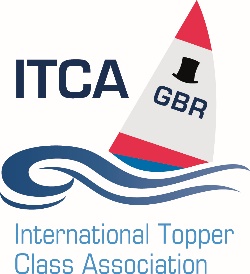 Topper Southern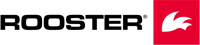        Traveller Series                 2020Organised by ITCA (GBR) Southern AreaNOTICE OF SERIES1 RULES 1.1 The series will be governed by the rules as defined in The Racing Rules of Sailing and the prescriptions of ITCA (GBR). 1.2 The rules governing each event in the series will be specified in the Notice of Race and Sailing Instructions published for each event (taking precedence over this Notice of Series if there is any conflict). 1.3 Competitors should note that ITCA (GBR) implements the RYA Racing Charter and that they will be required to undertake to sail in compliance with the Charter, which can be found in the RYA rule book the Racing Rules of Sailing 2017-2020 or at www.rya.org.uk/racing/pages/racingcharter.aspx  2 SERIES EVENTS 2.1 The Summer series will consist of the following events: 2.2 The Autumn series will consist of the following events: 3 ELIGIBILITY AND ENTRY 3.1 The series is open to sailors sailing an International Topper class dinghy with a 5.3 or 4.2 sail and who are members of a National Topper Class Association, paid up members of the host club may enter any of the events. Non-members, who are not host club members, may pay a temporary weekend membership of the Association for £5 at registration. 3.2 To enable a sailor to get a result in the Summer or Autumn series the sailor must register for each series and pay a notional £5 fee per series, (this covers the cost of prizes and the end of the series).4 SCORING 4.1 For the purpose of scoring the series (5.3 or 4.2), a competitor’s score for each event (‘event score’) will be points equal to their position in the overall results for the 5.3 or 4.2 class at the event. 4.2 When a competitor does not enter or register at an event, their event score for that event will be one more than the largest registered entry at any of the series events. 4.3 For the Summer Series each competitor’s series score will be the total of their event scores excluding their two worst event scores. 4.4 For the Autumn Series each competitor’s series score will be the total of their event scores excluding their worst event score.4.5 The competitor with the lowest series score wins and others will be ranked accordingly. 4.6 RRS A8 will be used to break series ties, replacing “boat” with “competitor” and “race” with “event”.4.7 The overall winner of the combined 5.3 and 4.2 Traveller 2020 will be based on the combined series position in the Summer and Autumn series.  In the event of a tie the result in the Area Championships will be used to break any series tie.5 SERIES PRIZES 5.1 Series prizes (for both Summer and Autumn series) will be awarded to the first, second and third (depending on number of entrants) ranked competitors overall in both 5.3 and 4.2 class 5.2 Additional prizes may be awarded at the discretion of ITCA (GBR) and the sponsors. 6 FURTHER INFORMATION 6.1 For further information please contact the following e-mail address – Andrew Goodman - arearep.southern@itca-gbr.co.uk Southern Traveller Summer 122nd Mar 20Spinnaker SCSouthern Traveller Summer 226th Apr 20Itchenor SCSouthern Traveller Summer 3 Super South East16th May 20Queen Mary SCJoint Traveller with South East & EastSouthern Traveller Summer 47th Jun 20Hill Head SCSouthern Super South Traveller 2 day Summer 520th – 21st Jun 20Poole YCJoint Traveller with South West & South East (TBC)Southern Traveller Summer 65th Jul 20Chichester YCEnd of Summer SeriesSouthern Traveller Autumn 113th Sept 20Oxford SCSouthern Traveller Autumn 219th Sept 20Island BarnJoint Traveller with South EastSouthern Traveller Autumn 311th Oct20Bosham SCSouthern Traveller Autumn 4 & Area Championships17th & 18th Oct 20Warsash SC2 day event with evening event Sat Night end of season do